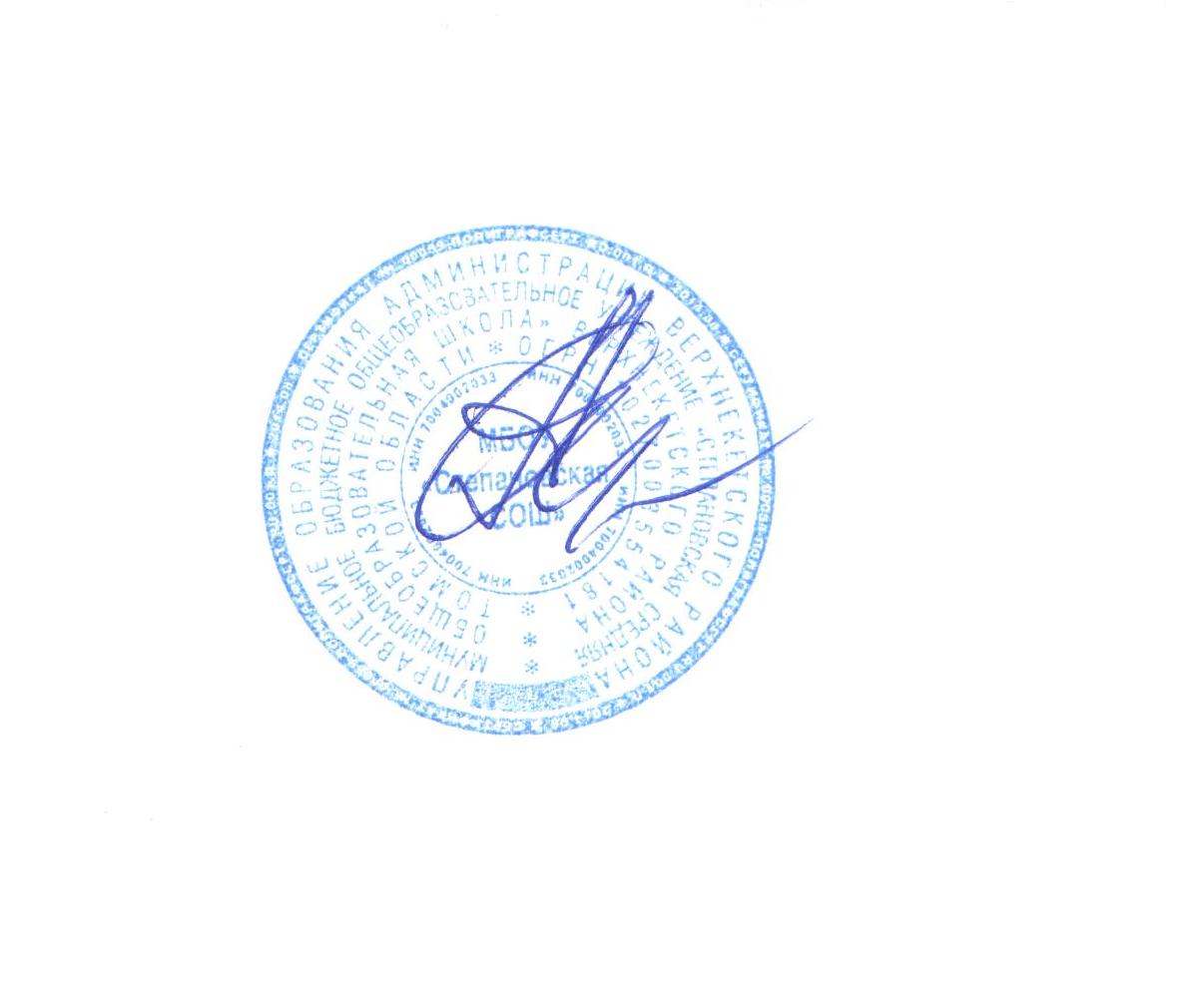 ПОРЯДОК регламентации и оформления отношений МБОУ Степановская СОШ и родителей (законных представителей) обучающихся, нуждающихся в длительном лечении, а также детей-инвалидов в части организации обучения по основным общеобразовательным программам на дому 1. Общие положенияНастоящий Порядок определяет механизм регламентации и оформления отношений МБОУ «Степановская СОШ»  и родителей (законных представителей) обучающихся, нуждающихся в длительном лечении, а также детей-инвалидов, которые по состоянию здоровья не могут посещать МБОУ «Степановская СОШ» в части организации обучения по основным общеобразовательным программам на дому или в медицинских организациях (далее - Порядок).Обучение обучающихся, нуждающихся в длительном лечении, детей-инвалидов по основным общеобразовательным программам на дому и в медицинских организациях осуществляется по имеющим государственную аккредитацию основным общеобразовательным программам (в том числе адаптированным) - образовательным программам дошкольного образования, образовательным программам начального общего, основного общего и среднего общего образования.1.3.	Участниками отношений при организации обучения
по основным общеобразовательным программам на дому или в медицинских организациях являются: обучающиеся, нуждающиеся в длительном лечении (дети, находящиеся на лечении 21 день и более); дети-инвалиды:- родители (законные представители) несовершеннолетних обучающихся, нуждающихся в длительном лечении, родители (законные представители) детей-инвалидов (далее - родители (законные представители));           -  областные   государственные   и   муниципальные   образовательные организации (далее - образовательные организации);            - педагогические работники;-областные государственные медицинские организации (далее - медицинские организации).1.4.	Основанием для организации обучения обучающихся,
нуждающихся в длительном лечении, детей-инвалидов на дому
или в медицинской организации являются обращение в письменной форме родителей (законных представителей) и заключение медицинской
организации.1.5.Родители (законные представители) обучающихся, нуждающихся в длительном лечении, детей-инвалидов представляют в МБОУ «Степановская СОШ»  следующие документы:- заявление на имя руководителя образовательной организации с просьбой об организации обучения по основным общеобразовательным программам, адаптированным основным общеобразовательным программам  на дому;- заключение медицинской организации.1.6.	Между МБОУ «Степановская СОШ» и родителями (законными представителями) заключается договор об организации обучения по основным общеобразовательным программам на дому или в медицинской организации (в соответствии с формой согласно приложениям№1,2к настоящему Порядку).МБОУ «Степановская СОШ» обеспечивает обучение детей, нуждающихся в длительном лечении, детей-инвалидов на дому или в медицинской организации, в том числе с использованием дистанционных образовательных технологий, с учетом рекомендаций медицинской организации или психолого-медико-педагогической комиссии, а также индивидуальной программы реабилитации инвалида (при их наличии).В целях организации обучения обучающихся, нуждающихся в длительном лечении, детей-инвалидов по основным общеобразовательным программам на дому или в медицинских организациях МБОУ «Степановская СОШ»:- издает приказ об организации обучения на дому или в медицинской организации в течение трех дней со дня представления родителем (законным представителем) документов, указанных в пункте 1.5 настоящего Порядка;- разрабатывает и утверждает индивидуальный учебный план в соответствии с федеральными государственными образовательными стандартами, примерными основными образовательными программами с учетом особенностей психофизического развития и индивидуальных возможностей обучающихся и согласовывает его с родителями (законными представителями);- утверждает расписание учебных занятий и согласовывает его при обучении на дому с родителями (законными представителями), в медицинской организации - с родителями (законными представителями), заведующим отделением и лечащим врачом;- предоставляет обучающемуся бесплатно учебники и учебные пособия, иную учебную литературу, дидактические, игровые пособия, имеющиеся в библиотеке образовательной организации, на время обучения;- обеспечивает специалистами из числа педагогических работников МБОУ «Степановская СОШ»;- оказывает обучающемуся психолого-педагогическую помощь, необходимую для освоения основных общеобразовательных программ;- осуществляет безвозмездное психолого-педагогическое консультирование родителей (законных представителей) обучающегося;- привлекает при необходимости специалистов организаций, осуществляющих реабилитационную деятельность, и их структурных подразделений;- осуществляет контроль за проведением учебных занятий педагогическими работниками, осуществляющими обучение на дому или в медицинских организациях, выполнением учебных программ и качеством обучения;- осуществляет промежуточную, итоговую и государственную итоговую аттестации обучающихся, получающих образование по основным образовательным программам на дому или в медицинских организациях;- выдает обучающемуся, успешно прошедшему государственную итоговую аттестацию, документ об образовании (за исключением обучающихся по образовательным программам дошкольного образования).1.9. Обучающимся по основным общеобразовательным программам, не прошедшим итоговую аттестацию или получившим на итоговой аттестации неудовлетворительные результаты, а также обучающимся, освоившим часть образовательной программы и (или) отчисленным из образовательной организации, выдается справка об обучении или о периоде обучения по образцу, самостоятельно устанавливаемому образовательной организацией.2. Организация обучения обучающихся, нуждающихся в длительном лечении, детей-инвалидов по основным общеобразовательным программам на дому2.1. Обучение по основным общеобразовательным программам обучающихся, нуждающихся в длительном лечении, детей-инвалидов на дому по общему правилу осуществляется МБОУ «Степановская СОШ». 2.2.	В целях организации обучения обучающихся, нуждающихся вдлительном лечении, детей-инвалидов на дому родители (законные
представители):- создают необходимые условия для организации образовательного процесса, включая организацию рабочего места обучающегося в соответствии с расписанием учебных занятий и наличие необходимых канцелярских принадлежностей в количестве, соответствующем возрасту и потребностям обучающегося;- обеспечивают выполнение обучающимся домашних заданий в рамках реализуемой основной общеобразовательной программы;- своевременно информируют МБОУ «Степановская СОШ» об изменении состояния здоровья обучающегося и предоставляют в МБОУ «Степановская СОШ» необходимые документы.2.5.	Обучение по основным общеобразовательным программам на
дому осуществляется в форме индивидуальных занятий.2.6.	Учебный план для индивидуальных занятий с обучающимися, нуждающимися в длительном лечении, детьми-инвалидами на дому составляется из расчета учебной нагрузки:по образовательным программам дошкольного образования, в том числе по адаптированным:для детей 5-6 лет - 3 часа в неделю; для детей 7 лет - 3,5 часа в неделю;по образовательным программам начального общего образования, в том числе адаптированным, - 8 часов в неделю;по адаптированным основным общеобразовательным программам для детей с умственной отсталостью (нарушением интеллекта) - 8 часов;по образовательным программам основного общего образования, в том числе адаптированным, - 10 часов в неделю;по образовательным программам среднего общего образования, в том числе адаптированным, - 11 часов в неделю.Приложение № 1Договороб оказании образовательных услуг обучающемуся, нуждающемуся в длительном лечении, ребенку-инвалиду в части организации обучения по основным образовательным программам начального общего основного общего, среднего общего образования на дому (в медицинской организации)(место заключения договора)(дата заключения договора)(полное наименование образовательной организации) (далее - Образовательная организация) на основании лицензии,выданной		--■	»(наименование органа, выдавшего лицензию)и свидетельства о государственной аккредитации №	в лицедиректора(фамилия, имя и отчество руководителя образовательной организации)
действующего на основании Устава, с одной стороны, и	(фамилия, имя, отчество родителя (законного представителя) обучающегося) (далее -Представитель), действующий  как законный представитель(фамилия, имя, отчество обучающегося, дата рождения) (далее - Обучающийся), с другой стороны (далее -Стороны), заключили настоящий договор о нижеследующем.1. Предмет договора1.1. Настоящим договором Стороны определяют взаимные права и обязанности при предоставлении Обучающемуся, нуждающемуся в длительном лечении (ребенку-инвалиду), образовательных услуг в части организации обучения по основным образовательным программам на дому (в медицинской организации).2. Права и обязанности Сторон2.1. Образовательная организация обязана:2.1.1. Предоставить Обучающемуся образовательные услуги по основной  общеобразовательной  программе на дому (в медицинскойорганизации), соответствующие обучению в 	 классе, в рамкахфедеральных государственных образовательных стандартов	(наименование основной общеобразовательной программы)(далее - образовательные услуги). Образовательные услуги оказываются по адресу:(адрес места проживания обучающегося или адрес медицинской организации) Образовательные    услуги    оказываются    в    соответствии    с индивидуальным учебным планом, годовым календарным учебным графиком и расписанием учебных занятий, разрабатываемыми Образовательной организацией.2.1.2.	Предоставить Обучающемуся на время обучения бесплатно
учебники и учебные пособия, иную учебную литературу» дидактические,игровые пособия, имеющиеся в библиотеке Образовательной организации.Обеспечить специалистами из числа педагогических работников Образовательной организации.Оказывать Обучающемуся психолого-педагогическую помощь, необходимую для освоения основной общеобразовательной программы.2.1.5.	Привлекать при необходимости специалистов организаций,
осуществляющих реабилитационную деятельность, и их структурных
подразделений.2.1.6. Предоставить Обучающемуся возможность принимать участие во внеклассных мероприятиях, проводимых Образовательной организацией.2.1.7.	Осуществить промежуточную (итоговую, государственную
итоговую) аттестацию Обучающегося с учетом особенностей проведениягосударственной итоговой аттестации лиц с ограниченными возможностямиздоровья, предусмотренной действующим законодательством.2.1.8.	Выдать Обучающемуся, успешно прошедшему государственнуюитоговую аттестацию, документ об образовании.2.1.9.	Выдать Обучающемуся соответствующий документ об освоенииобязательных компонентов программ общего образования (за класс,заосвоенные учебные предметы) в случае перевода Обучающегося изОбразовательной организации до завершения им обучения в полном объеме,предусмотренном настоящим договором.2.1.10.	Информировать Представителя о результатах текущего
контроля за успеваемостью Обучающегося и результатах промежуточной и государственной итоговой аттестации.2,1.12. Осуществлять безвозмездное психолого-педагогическое консультирование Представителя.2.1.11.	Осуществлять контроль за работой педагогических работников,которые осуществляют обучение Обучающегося на дому (в медицинскойорганизации).2.2.	Представитель обязан:Осуществлять взаимодействие с Образовательной организацией по обучению Обучающегося, осуществлять контроль за систематической подготовкой Обучающимся домашних заданий, обеспечивать своевременную ликвидацию Обучающимся академической задолженности, являться в Образовательную организацию по приглашению педагогических работников или администрации Образовательной организации.Выполнять положения Устава Образовательной организации, Правил внутреннего распорядка и иных локальных нормативных актов Образовательной организации, содержащих нормы, регулирующие образовательные отношения.Обеспечить выполнение Обучающимся домашних заданий по каждому учебному предмету в рамках реализуемой основной общеобразовательной программы и предоставление их педагогическим работникам.2.2.4.	Обеспечить необходимые условия для организации
образовательного процесса Обучающегося, включая организацию рабочего
места Обучающегося и педагогического работника и наличие необходимых
канцелярских принадлежностей в количестве, соответствующем возрастно-
психологическим особенностям и потребностям Обучающегося.2.3.	Представитель имеет право:На получение в доступной форме информации о результатах освоения Обучающимся основной общеобразовательной программы.На получение в Образовательной организации консультаций по вопросам обучения и воспитания Обучающегося.3. Срок действия договора3.1. Настоящий договор вступает в силу с момента его подписания
Сторонами и действует по «	»	г.4. Дополнительные условия4.1. Все изменения к настоящему договору оформляются в письменной форме в виде дополнительных соглашений к настоящему договору, которые подписываются уполномоченными представителями Сторон и являются неотъемлемой частью настоящего договора.4.2.	Настоящий договор может быть расторгнут в следующих случаях:1)	при изменении формы обучения;2)	в случае истечения срока действия заключения врачебной комиссиимедицинской организации о необходимости получения общего образованияОбучающимся на дому (в медицинской организации);3)	в случае ликвидации Образовательной организации;4)	в случае отчисления Обучающегося из Образовательной
организации по инициативе Представителя;5)	при подтвержденном соответствующими результатами аттестацииосвоении Обучающимся основной общеобразовательной программы,являющейся предметом договора,4.3.	Настоящий договор составлен в двух экземплярах, имеющих
равную юридическую силу, по одному экземпляру для каждой из Сторон.
Один экземпляр хранится в Образовательной организации, другой - у
Представителя.5. Реквизиты и подписи Сторон
Образовательная организация	Представитель(полное наименование образовательной организации)(юридический адрес)(Ф.И.О.)(паспортные данные)(телефон, факс)(адрес места жительства, контактный телефон)(подпись)(подпись)м.п.Договороб оказании образовательных услуг обучающемуся, нуждающемуся в длительном лечении, ребенку-инвалиду в части организации обучения по основным образовательным программам дошкольного образования на дому (в медицинской организации)(место заключения договора)	(дата заключения договора)(полное наименование образовательной организации) (далее - Образовательная организация) на основании лицензии №,выданной(наименование органа, выдавшего лицензию)
и свидетельства о государственной аккредитацииК»	в лицедиректора(фамилия, имя и отчество руководителя образовательной организации)
действующего на основании Устава, с одной стороны, и	(фамилия, имя, отчество родителя (законного представителя) обучающегося) (далее - Представитель), действующий  как законный представитель(фамилия, имя, отчество обучающегося, дата рождения) (далее - Воспитанник), с другой стороны (далее -Стороны), заключили настоящий договор о нижеследующем,1. Предмет договора1.1.	Настоящим договором Стороны определяют взаимные права и
обязанности при предоставлении Воспитаннику, нуждающемуся в
длительном лечении (ребенку-инвалиду), образовательных услуг в части
организации обучения по образовательной программе дошкольного
образования на дому (в медицинской организации).2. Права и обязанности Сторон 2.1. Образовательная организация обязана:2.1.1.	Предоставить Воспитаннику образовательные услуги по
образовательной программе дошкольного образования на дому (в
медицинской организации), соответствующие требованиям федеральногогосударственного образовательного стандарта дошкольногообразования(далее - образовательные услуги).Образовательные услуги оказываются по адресу:(адрес места проживания обучающегося или адрес медицинской организации) Образовательные    услуги    оказываются в соответствии    синдивидуальным   учебным   планом,  расписаниемучебныхзанятий,разрабатываемыми Образовательной организацией.2.1.2.	Предоставить Воспитаннику на время обучения бесплатно
дидактические, игровые пособия и игры, необходимые для реализации
образовательной программы дошкольного образования, имеющиеся в
Образовательной организации.Обеспечить специалистами из числа педагогических работников Образовательной организации.Оказывать Воспитаннику психолого-педагогическую помощь, необходимую для освоения образовательной программы дошкольного образования.2.1.5.	Привлекать при необходимости специалистов организаций,
осуществляющих реабилитационную деятельность, и их структурных
подразделении.2.1.6.	Предоставить Воспитаннику возможность принимать участие в
мероприятиях, проводимых Образовательной организацией.2.1.7.	Осуществлять безвозмездное психолого-педагогическое
консультирование Представителя.2.1.8.	Осуществлять контроль за работой педагогических работников,
которые осуществляют обучение Воспитанника на дому (в медицинской
организации).2.2.	Представитель обязан:2.2.1. Осуществлять взаимодействие с Образовательной организацией по обучению Воспитанника, являться в Образовательную организацию по приглашению педагогических работников или администрации Образовательной организации.Выполнять положения Устава Образовательной организации, Правил внутреннего распорядка и иных локальных нормативных актов Образовательной организации, содержащих нормы, регулирующие образовательные отношения.Обеспечить выполнение Воспитанником заданий педагогических работников и предоставление их результатов педагогическим работникам.2.2.4.	Обеспечить необходимые условия для организации
образовательного процесса Воспитанника, включая организацию рабочегоместа Воспитанника и педагогического работника и наличие необходимыхканцелярских принадлежностей в количестве, соответствующемвозрастно-психологическим особенностям и потребностям Воспитанника.2.3. Представитель имеет право:На получение в доступной форме информации о результатах освоения Воспитанником образовательной программы дошкольного образования.На получение в Образовательной организации консультаций по вопросам образования и развития.3. Срок действия договора3.1. Настоящий договор вступает в силу с момента его подписания
Сторонами и действует по «	»	г.4. Дополнительные условия4.1. Все изменения к настоящему договору оформляются в письменной форме в виде дополнительных соглашений к настоящему договору, которые подписываются уполномоченными представителями Сторон и являются неотъемлемой частью настоящего договора.4.2.	Настоящий договор может быть расторгнут в следующих случаях:1)	в случае истечения срока действия заключения врачебной комиссиимедицинской организации о необходимости получения дошкольногообразования Воспитанником на дому (в медицинской организации);2)	в случае ликвидации Образовательной организации;3)	в случае отчисления Воспитанника из Образовательной организациипо инициативе Представителя.4.3.	Настоящий договор составлен в двух экземплярах, имеющих
равную юридическую силу, по одному экземпляру для каждой из Сторон.
Один экземпляр хранится в Образовательной организации, другой - у
Представителя.приглашению педагогических работников или администрации Образовательной организации.2.2.2.	Выполнять положения Устава Образовательной организации,
Правил внутреннего распорядка и иных локальных нормативных актов
Образовательной организации, содержащих нормы, регулирующие
образовательные отношения.2.2.3.	Обеспечить выполнение Воспитанником заданий педагогических
работников и предоставление их результатов педагогическим работникам.2.2.4.	Обеспечить необходимые условия для организации
образовательного процесса Воспитанника, включая организацию рабочегоместа Воспитанника и педагогического работника и наличие необходимыхканцелярских принадлежностей в количестве, соответствующемвозрастно-психологическим особенностям и потребностям Воспитанника.2.3. Представитель имеет право:На получение в доступной форме информации о результатах освоения Воспитанником образовательной программы дошкольного образования.На получение в Образовательной организации консультаций по вопросам образования и развития.3. Срок действия договора3.1. Настоящий договор вступает в силу с момента его подписания
Сторонами и действует по «	» ______	г.4. Дополнительные условия4.1. Все изменения к настоящему договору оформляются в письменной форме в виде дополнительных соглашений к настоящему договору, которые подписываются уполномоченными представителями Сторон и являются неотъемлемой частью настоящего договора.4.2.	Настоящий договор может быть расторгнут в следующих случаях:1)	в случае истечения срока действия заключения врачебной комиссиимедицинской организации о необходимости получения дошкольногообразования Воспитанником на дому (в медицинской организации);2)	в случае ликвидации Образовательной организации;3)	в случае отчисления Воспитанника из Образовательной организациипо инициативе Представителя.4.3.	Настоящий договор составлен в двух экземплярах, имеющих
равную юридическую силу, по одному экземпляру для каждой из Сторон.
Один экземпляр хранится в Образовательной организации, другой - у
Представителя.5. Реквизиты и подписи Сторон
Образовательная организация	Представитель(полное наименование образовательной организации)(Ф.И.О.)(юридический адрес)(паспортные данные)(телефон, факс)(адрес места жительства, контактный телефон)(подпись)(подпись)м.п.«Рассмотрено и принято»Управляющим советом  МБОУ  Степановская   СОШ протокол №1  от 07.11. 2016г                                                 «Утверждаю»Директор МБОУ  Степановская  СОШ_______________________А.А. Андреев                           приказ №155 от 07.11.2016 г                                            